.Alternative songs: Hua xin by Loh Shi Feng or Wakin ChauStart on vocal after 34 counts.SIDE-ROCK-CROSS, HOLD, HALF-TURN, CROSS CHA CHASIDE, TURN, FORWARD CHA CHA, FORWARD ROCK, COASTER STEPPIVOT HALF TURN, PIVOT QUARTER TURN, LEFT NEW YORKCROSS, UNWIND, COASTER STEP, WALK, WALK, FORWARD CHA CHAContact: www.sjlinedancer.blogspot.comSay That You Love Me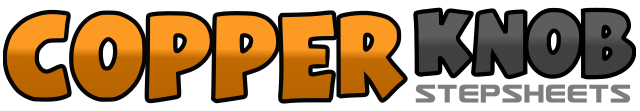 .......Count:32Wall:4Level:Low Intermediate.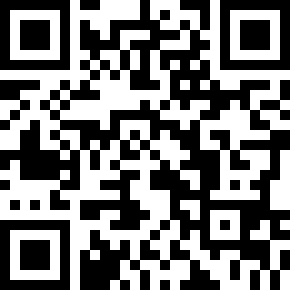 Choreographer:BM Leong (MY) - April 2017BM Leong (MY) - April 2017BM Leong (MY) - April 2017BM Leong (MY) - April 2017BM Leong (MY) - April 2017.Music:Say That You Love Me - English Version of Hua Xin (花心)Say That You Love Me - English Version of Hua Xin (花心)Say That You Love Me - English Version of Hua Xin (花心)Say That You Love Me - English Version of Hua Xin (花心)Say That You Love Me - English Version of Hua Xin (花心)........1-2Rock R to right side, recover onto L3-4Cross R over L, hold5-61/4 turn right step L back, 1/4 turn right step R to right side7&8Cross cha cha on LRL1-2Step R to right side, 1/4 turn left step L forward3&4Cha cha forward on RLR5-6Rock L forward, recover onto R7&8Coaster step on LRL1-2Step R forward, pivot 1/2 turn left3-4Step R forward, pivot 1/4 turn left5-6Cross R over L, recover onto L7&8Cha cha to right side on RLR1-2Cross L over R, unwind 3/4 turn right ( weight on L )3&4Coaster step on RLR5-6Walk forward on L, walk forward on R7&8Cha cha forward on LRL